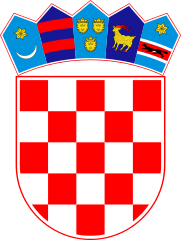 KLASA: 024-02/23-02/24URBROJ: 2178-2-03-23-1Bebrina, 1. lipnja 2023. godineTemeljem članka 32. Statuta općine Bebrina („Službeni vjesnik Brodsko- posavske županije“ broj 02/2018, 18/2019 i 24/2019 i „Glasnika Općine Bebrina“ broj 1/2019, 2/2020 i 4/2021) na 12. sjednici Općinskog vijeća općine Bebrina održanoj 01. lipnja 2023. godine, donosi se O D L U K Ao usvajanju Izvješća o izvršenjuPrograma javnih  potreba u socijalnoj skrbi, novčane pomoći građanima, pronatalitetne i demografske mjere u 2022. godiniČlanak 1.Ovom Odlukom usvaja se Izvješće o izvršenju Programa javnih  potreba u socijalnoj skrbi, novčane pomoći građanima, pronatalitetne i demografske mjere u 2022. godini.Članak 2.Izvješće o izvršenju Programa javnih potreba u socijalnoj skrbi, novčane pomoći građanima, pronatalitetne i demografske mjere u 2022. godini sastavni je dio ove Odluke i objavit će se u Glasniku Općine Bebrina.Članak 3.Ova Odluka stupa na snagu osmog dana od dana objave u Glasniku Općine Bebrina.OPĆINSKO VIJEĆE OPĆINE BEBRINA						               PREDSJEDNIK OPĆINSKOG VIJEĆA                                                                                            __________________________                                                                                                           Mijo Belegić, ing. DOSTAVITI:Jedinstveni upravni odjel, dosje sjednicaMinistarstvo rada, mirovinskog sustava, obitelji i socijalne politikeGlasnik Općine Bebrina Pismohrana. 